Týden s hasiči SDH Nepolisy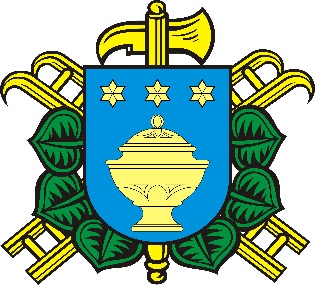 ve dnech 12. – 16. 8. 2024 v NepolisechSbor dobrovolných hasičů připravuje prázdninové setkání s dětmi 
a mládeží - 10. soustředění mladých hasičů s možností spaní v hasičské zbrojnici.V rámci soustředění bude program s hasičskou tématikou, hry a soutěže. Navštívíme také noční safari v ZOO Dvůr Králové, pamětihodnosti a významná místa kolem nás.Přihlásit se mohou registrované i neregistrované děti a mládež u hasičů.Soustředění je limitováno počtem cca 20 dětí do 15 let.Cena za soustředění: 1 200,- Kč 	Další informace předáme včas závazně přihlášeným po zaplacení.Kontakt pro další dotazy:  	Vladimír Vondruška, tel. 724 801 009				Renata Říhová, tel. 604 900 278PŘIHLÁŠKAJméno a příjmení ………………………………………………………Datum narození ………………………………………………………..Jméno a příjmení ………………………………………………………Datum narození ………………………………………………………..Jméno a příjmení ………………………………………………………Datum narození ………………………………………………………..Telefon - kontakt na rodiče …………………………………………Upozornění: přihláška je závazná. V případě, že přihlášená osoba se soustředění nezúčastní, účtujeme storno poplatek ve výši 20% ceny.Datum:							Podpis: